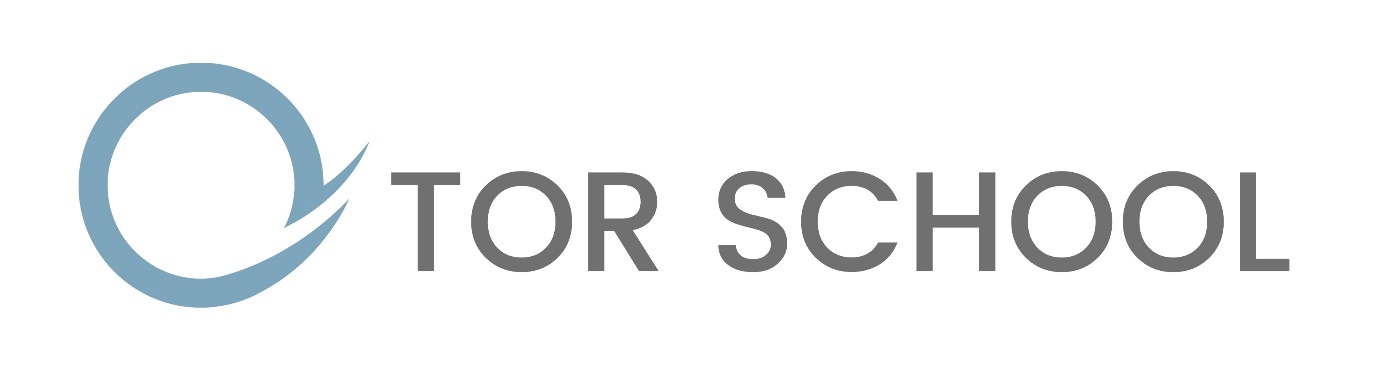 Smoking Cessation PolicyStatement of intentTor School has a duty to protect its employees and pupils from known hazards. We understand that the health risks associated with smoking are serious and detrimental for those who smoke, as well as people within close proximity.We recognise that many of our pupils smoke and this is often condoned or ignored by the parents. We also recognise the social conformity aspects of smoking and the need many of our pupils have to fit in with a group. We do not want to create an authoritarian punishment based regime, however our approach to smoking is non-negotiable and ultimately sanctions may be applied. Through this policy, we aim to:Create a smoke-free environment for all those within the school community, including staff, pupils, visitors, parents, etc.Create a smoke-free environment whilst attempting to be sensitive to those who find it difficult not to smoke on the premises.Clarify the use of e-cigarettes and cigarettes on, and around, the school premises.Legal frameworkThis policy has due regard to legislation, including, but not limited to, the following:Health and Safety at Work etc. Act 1974Health Act 2006Children and Young Persons (Protection from Tobacco) Act 1991Nicotine Inhaling Products (Age of Sale and Proxy Purchasing) Regulations 2015Equality Act 2010This policy also has due regard to guidance including, but not limited to, the following:Public Health England (2016) ‘Use of e-cigarettes in public places and workplaces’Policy applicationThe principles outlined in this policy apply to all staff, pupils, visitors, contractors and parents.The principles outlined in this policy also continue to apply whether or not ‘no smoking’ signs are displayed.All areas of the school premises, including outdoor areas, are designated smoke-free environments and, as such, all individuals are prohibited from smoking anywhere on the premises.E-cigarettes on the premisesFor the purpose of the policy, the process of using an e-cigarette is defined as vaping.The school recognises the use of e-cigarettes as having significant potential to reduce tobacco use, as well as the harmful effects it causes to smokers and those around them.Although e-cigarettes are not covered by the Health Act 2006, the school adopts a fully smoke-free environment, and recognises that use of e-cigarettes, whilst significantly safer for health than cigarettes, still pose some hazards, particularly for those with asthma and respiratory conditions who may be affected by the vapour.The school also recognises that e-cigarettes may create a nuisance for others in the production of vapour, particularly for non-users.The school does not consider the use of e-cigarettes to be professional behaviour and, therefore, individuals are not permitted to use e-cigarettes in the presence of others (unless in accordance with point 3.6), particularly pupils, whilst on the premises.Vaping is not permitted at any time in vehicles being used on behalf of the school, e.g. school minibuses, where car mileage allowance is being claimed, and at times when pupils are present in the vehicle.Vaping is not permitted in any personal vehicles on the school premises or within a 100m radius during school hours.Any individual witnessed vaping in personal vehicles as outlined above, or in vehicles used on behalf of the school, will be subject to disciplinary action as outlined in section 5 of this policy.NB. Only contractors, visitors and staff are permitted to leave the school premises during their break times to use e-cigarettes.Staff, visitors and contractors are prohibited from purchasing e-cigarettes for pupils and any other individuals under the age of 18 at the school, e.g. visitors.Smoking on the premisesSmoking is prohibited on the school premises at all times; there are no designated areas available on the school premises for smoking.Any individual who is witnessed smoking on the premises, or within 100m of the school during school hours, will be subject to disciplinary sanctions, as outlined in section 5 of this policy.Smoking is not permitted at any time in vehicles being used on behalf of the school, e.g. school minibuses, whether or not pupils are present, or car mileage allowance is being claimed, as smoke fumes may linger in the vehicle and affect the health of other passengers.Smoking is not permitted in any personal vehicles on the school premises or within a 100m radius. Any individual witnessed smoking in personal vehicles as outlined above, or in vehicles used on behalf of the school, will be subject to disciplinary action as outlined in section 5 of this policy.The school does not allow smoking breaks at any times during the school day. If a member of staff wishes to smoke, they are only permitted to do so during arranged break times, e.g. lunch time, and in accordance with the principles outlined above.NB. Only contractors, visitors and staff are permitted to leave the school premises during their break times to smoke.Any pupil witnessed using cigarettes on the premises or within a 100m radius during school hours will face disciplinary action.Staff, visitors and contractors are prohibited from purchasing cigarettes for pupils and any other individuals under the age of 18 at the school, e.g. visitors.Disciplinary sanctionsStaff seen smoking may be subject to a penalty fine and possible criminal prosecution depending on the nature of the breach.Visitors and contractors who breach the guidelines in this policy will be asked to leave the premises. Refusal to comply with this request may result in the school contacting the police. Pupils will be classed as smoking or vaping if:They are seen smoking or vaping.They are seen with a lit cigarette or e-cigarette in their hand.They are found to have cigarettes, an e-cigarette or other smoking materials openly in their possession.They are seen in the company of others who are smoking or vaping.Pupils caught smoking or vaping will be spoken to and warned of further consequences. This conversation will be logged on SENSE reports. The pupil will attend a meeting with the smoking cessation coordinators for health advice as soon as possible. If pupils are continuously caught leaving the premises smoking or vaping, their parents will be invited to a meeting with the headteacher and, and further disciplinary sanctions may be imposed on the pupil in accordance with the Behavioural Policy.SupportThe school aims to implement effective, supportive procedures for those who want to quit smoking, and improve the health of both smokers and non-smokers.If an employee wishes to stop smoking, they are able to request a meeting with smoking cessation coordinators to discuss what help is available.The school regularly educates pupils about the effects of smoking, both through the requirements of the national curriculum, and through additional sessions, e.g. PSHE lessons Pupils are encouraged to seek help from the smoking cessation coordinators if they would like further information about the effects of smoking, would like to quit smoking, or would like to know more about additional methods of support.Monitoring and reviewThis policy will be reviewed every two years by the headteacher and management committee; the next scheduled review date for this policy is April 2019. Our approach to smoking cessation will be discussed regularly in staff meetings. Any changes made to this policy will be communicated to all members of staff, and pupils if necessary.All staff, visitors and contractors are required to familiarise themselves with this policy as part of their induction periods, or upon their attendance at the school.Signed by:Signed by:Signed by:Signed by:HeadteacherDate:Chair of Management CommitteeDate: